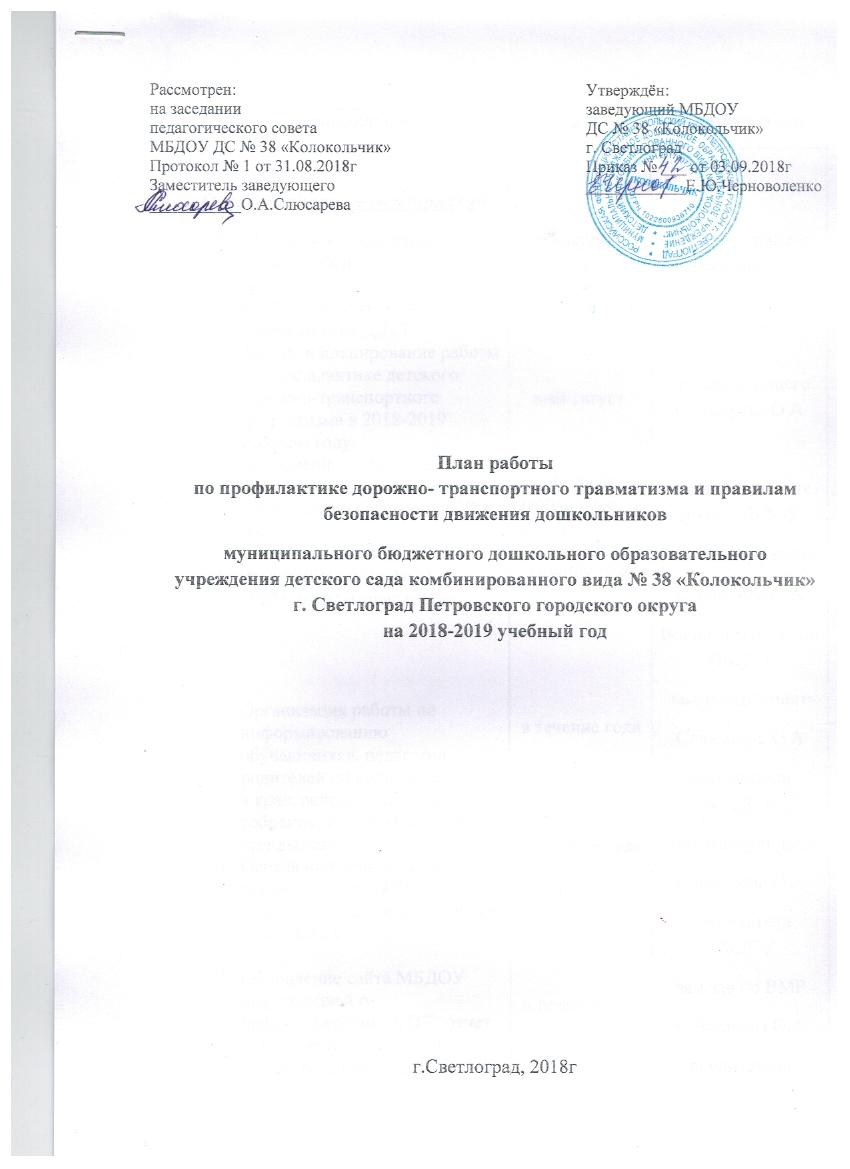 МероприятияДатаОтветственныеОрганизационные мероприятияОбновление нормативно-правовой базы, регламентирующей работу МБДОУ по обучению ПДД и профилактике ДДТТ Анализ и планирование работы по профилактике детского дорожно-транспортного травматизма в 2018-2019 учебном году. Обновление и пополнение  предметно-пространственной развивающей среды по ПДД в группах Реализация программы «Ребенок и безопасность»Организация работы по информированию обучающихся, педагогов, родителей по количеству ДТП в крае, районе(родительские собрания, информационные стенды, сайт)Освещение вопросов по профилактике ДДТТ на педсоветах, административных совещанияхОбновление сайта МБДОУ информацией о предупреждении ДДТТ, отчет о проделанной работе по предупреждению ДДТТ за учебный годОрганизация участия в муниципальных мероприятиях по предупреждению детского дорожно-транспортного травматизмаавгустмай-августпо мере необходимости, в течение годав течение годав течение годав течение годав течение годав течение годазам.заведующегоСлюсарева О.А.зам.заведующегоСлюсарева О.Авоспитатели групп МБДОУзам.заведующегоСлюсарева О.А воспитатели групп МБДОУзам.заведующегоСлюсарева О.Авоспитатели МБДОУзам.заведующегоСлюсарева О.А воспитатели МБДОУзам.заведующегоСлюсарева О.А воспитатели МБДОУзаведующий МБДОУзам.заведующегоСлюсарева О.А воспитатели МБДОУС детьми- занятия согласно годовому плану МБДОУ по ПДД;- кукольные спектакли, театрализованные представления;- праздники, развлечения, досуги;- сюжетно – ролевые и творческие игры;- экскурсии, целевые прогулки;- конкурсы рисунков.- проведение бесед по ПДД и профилактике ДДТТ- «Азбука пешехода» Викторина (старшие, подготовительная группы МБДОУ.Встреча с сотрудниками ГИБДД,-Совместная творческая  фотовыставка «Мой любимый город Светлоград» (средние, старшие, подготовительные группы МБДОУ)- Развлечение совместно с МКОУ СОШ № 4 «У светофора нет каникул» (старшая, подготовительная группы МБДОУ)- беседы с детьми «Всем ребятам нужно знать, как по улице шагать» «Наш друг-светофор» (младшие, средняя группы МБДОУСюжетно-ролевые игры:«Путешествие по улицам города», «Улица и пешеходы», «Светофор», «Путешествие с Незнайкой», «Поездка на автомобиле», «Автопарковка», «Станция технического обслуживания», «Автомастерская», «Автомойка». Художественная литература для чтения и заучивания:С.Михалков «Моя улица», «Велосипедист», «Скверная история»; С. Маршак «Милиционер», «Мяч»; В. Головко «Правила движения»; С Яковлев «Советы доктора Айболита»; О. Бедерев «Если бы…»;  А. Северный «Светофор»;  В. Семернин «Запрещается - разрешается»Обыгрывание дорожных ситуаций с использованием дорожных знаков на площадке по ПДД Просмотр и обсуждение  мультфильмов из цикла «Смешарики: Азбука безопасности»С педагогами1.Педагогический четверг (согласно тематическому планированию по ПДД)2.Консультация для воспитателей «Целевые прогулки, как форма профилактики ДДТТ3.Совместная игра взрослых и детей «Что? Где? Когда?»4.Разработка памяток, рекомендаций в помощь воспитателям для работы по ПДД  среди обучающихся  5.Рассмотрение вопросов по профилактике ДДТТ на заседаниях Педагогического совета 6. Пополнение методического кабинета и групп методической, детской литературой и наглядными пособиями по ПДД 7.Подбор и систематизация игр по всем группам  по ПДД8.Контроль организации работы с детьми по ПДД9.Консультация-диалог «Взаимодействие с родителями по обучению детей ПДД»Работа с родителями- выявление запросов родителей, уровня их педагогической грамотности-анкетирование родителей- консультации (согласно тематическому плану по ПДД);-  анкетирование;- папка-передвижка для родителей «Добрая дорога детства»;- совместные праздники взрослых и детей.- проведение родительских собраний, направленных на профилактику ДДТТ ( по плану)Консультация для родителей «Чтобы не случилось беды!»  Познавательно-спортивный конкурс для детей старшего дошкольного возраста и их родителей «Правила дорожного движения»	С общественностьюПосещение инспектором ГИБДД занятий, развлечений и иных мероприятий  родительские собрания МБДОУРазвлечение совместно с МКОУ СОШ № 4«У светофора нет каникул»(старшие, подготовительная группы МБДОУ)Смотр-конкурс «Зеленый огонек-2018»в течение года1р. в квартал1р. в месяцежедневноеженедельно сентябрь, декабрь, майв течение года2-я неделя сентября3-я неделя сентября1-я неделя декабряапрельфевральв течение годав течение годав течение годав течение года1р. в месяцоктябрьоктябрьв течение учебного годасентябрь, майв течение годав течение годав течение годав течение годапо плану работы МБДОУ  с родителями1р.в кварталв течение годапо плану работы с родителями1-я неделя декабряапрельпо плану ГИБДД Петровского городского округа1-я неделя декабряпо плану  отдела образованиявоспитатели возр. групп МБДОУмузыкальный руководитель МБДОУзам.заведующегоСлюсарева О.А воспитатели групп МБДОУзам.заведующегоСлюсарева О.А воспитатели групп МБДОУмузыкальный руководительвоспитатели старших, подготовительной групп МБДОУвоспитатели старших, подготовительных групп МБДОУвоспитатели младших, средней групп МБДОУвоспитатели МБДОУвоспитатели МБДОУвоспитатели МБДОУвоспитатели МБДОУзаведующий МБДОУЧерноволенко Е.Юзам.заведующегоСлюсарева О.Амузыкальный руководитель МБДОУзам.заведующегоСлюсарева О.АКриворотенко Т.Нзам.заведующегоСлюсарева О.Авоспитатели групп МБДОУзам.заведующегоСлюсарева О.АПедагоги МБДОУпедагоги МБДОУзам.заведующегоСлюсарева О.Азам.заведующегоСлюсарева О.Апедагоги МБДОУзам.заведующегоСлюсарева О.Азам.заведующегоСлюсарева О.Азаведующий МБДОУЧерноволенко Е.Юзам.заведующегоСлюсарева О.А воспитатели групп МБДОУзам.заведующегоСлюсарева О.Авоспитатели групп МБДОУзам.заведСлюсарева О.Авоспитатели групп МБДОУмузыкальный руководительзаведующий МБДОУзам.заведСлюсарева О.Авоспитатели групп МБДОУвоспитатели старшей, подготовительной групп МБДОУ , музыкальный руководительзаведующий МБДОУзам.заведСлюсарева О.Авоспитатели групп МБДОУ